公    示〔2023〕1号根据《中华人民共和国城乡规划法》规定，现将高梁坪控规单元西翼部分土地及局部道路线型规划调整论证事宜公示如下。 一、公示地点攀枝花市自然资源和规划局官网（http://zgj.panzhihua.gov.cn）；攀枝花市自然资源和规划局办公楼8楼公告栏。二、公示期限2023年2月6日—2022年3月17日（30个工作日）。三、公示意见反馈若有意见，请在公示期间通过面谈、电话、网站、邮寄或送达方式反馈至攀枝花市自然资源和规划局详细规划管理科，并署真实姓名和联系方式，以便于反馈有关公示意见的采纳和处理情况。联系地址：攀枝花市东区临江路泰坤大厦802室。联 系 人：唐茂源；联系电话：0812—3359661。特此公示。附件：高梁坪控规单元西翼部分土地及局部道路线型规划调整公示说明及主要图纸攀枝花市自然资源和规划局2023年2月3日    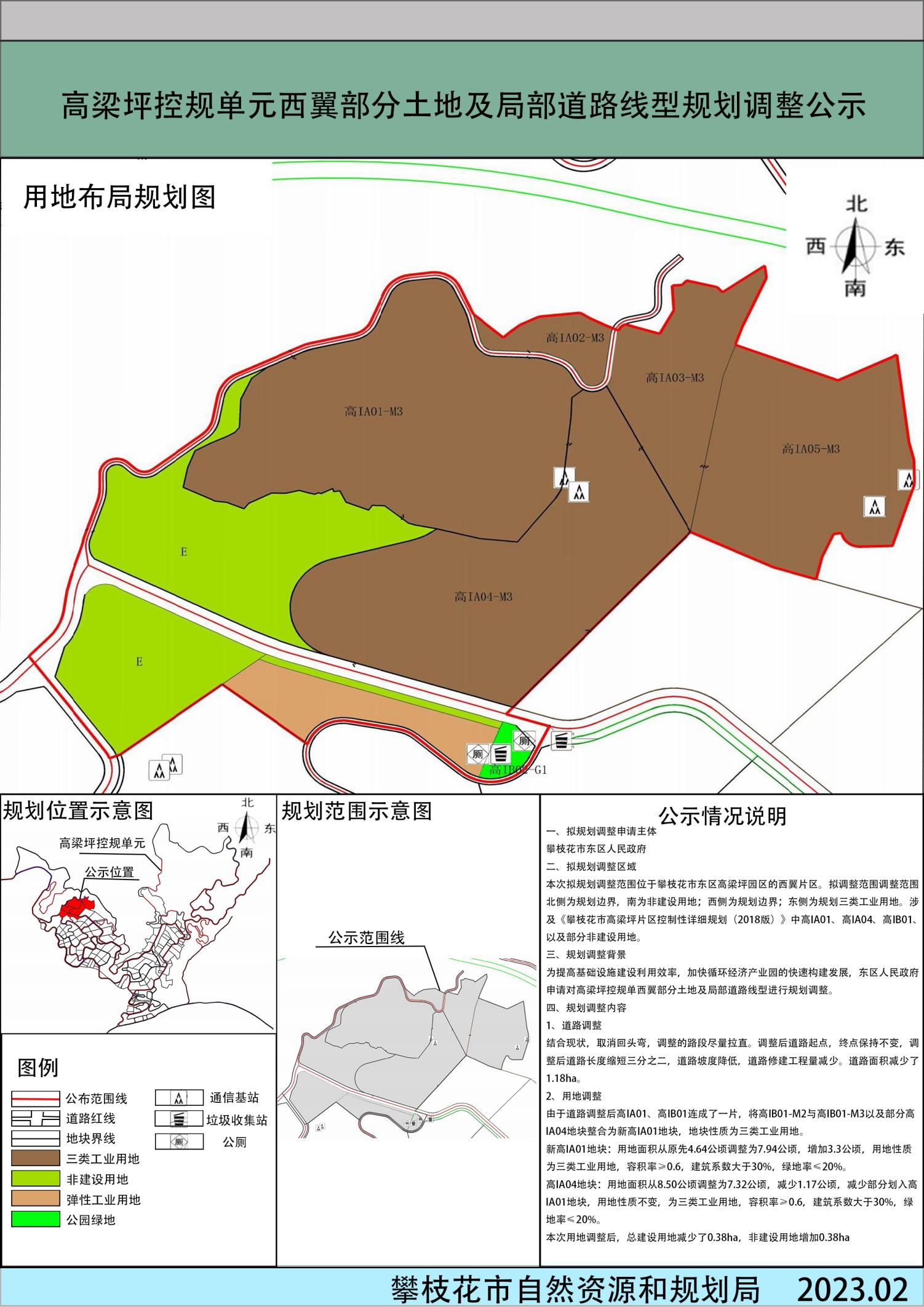 